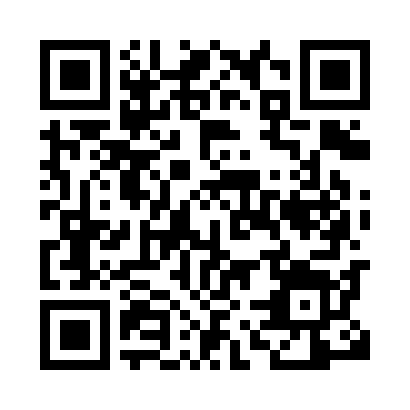 Prayer times for Zochau, GermanyMon 1 Jul 2024 - Wed 31 Jul 2024High Latitude Method: Angle Based RulePrayer Calculation Method: Muslim World LeagueAsar Calculation Method: ShafiPrayer times provided by https://www.salahtimes.comDateDayFajrSunriseDhuhrAsrMaghribIsha1Mon2:384:531:095:309:2411:312Tue2:394:541:095:309:2411:313Wed2:394:551:095:309:2311:314Thu2:404:551:095:309:2311:315Fri2:404:561:095:309:2211:316Sat2:404:571:105:309:2211:317Sun2:414:581:105:309:2111:308Mon2:414:591:105:309:2011:309Tue2:425:001:105:309:2011:3010Wed2:425:011:105:309:1911:3011Thu2:435:021:105:299:1811:3012Fri2:435:031:105:299:1711:2913Sat2:445:041:115:299:1611:2914Sun2:445:051:115:299:1511:2915Mon2:455:071:115:289:1411:2816Tue2:455:081:115:289:1311:2817Wed2:465:091:115:289:1211:2718Thu2:465:101:115:289:1111:2719Fri2:475:111:115:279:1011:2620Sat2:485:131:115:279:0911:2621Sun2:485:141:115:269:0811:2522Mon2:495:151:115:269:0611:2523Tue2:495:171:115:259:0511:2424Wed2:505:181:115:259:0411:2425Thu2:505:201:115:249:0211:2326Fri2:515:211:115:249:0111:2227Sat2:515:221:115:238:5911:2228Sun2:525:241:115:238:5811:2129Mon2:535:251:115:228:5611:2030Tue2:535:271:115:218:5511:2031Wed2:545:281:115:218:5311:19